The Executive Office of Health and Human ServicesDepartment of Public HealthBureau of Health Professions LicensureBoard of Registration in DentistryTel: 617-973-0800TTY : 617-973-0988www.mass.gov/dph/boards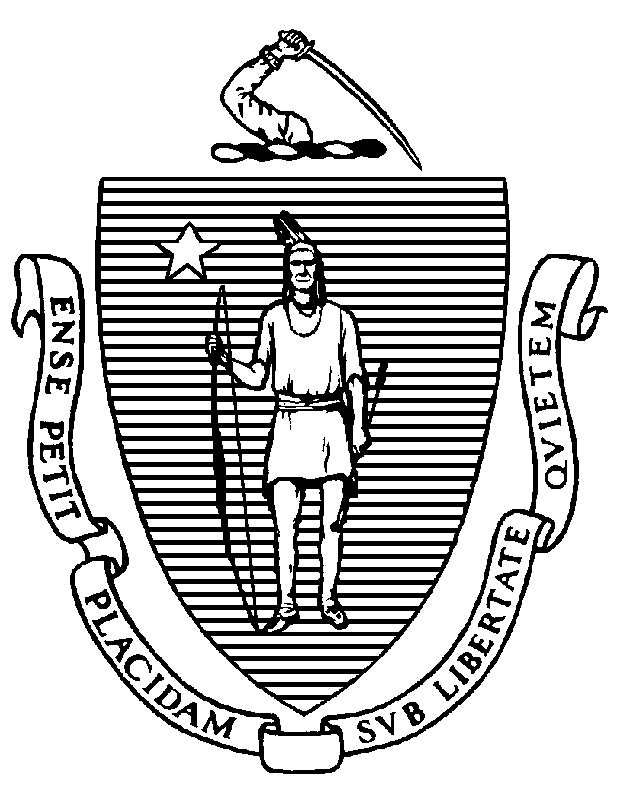 NOTICE OF PUBLIC HEARINGon 234 CMR 6.00 and 7.00NOTICE OF FURTHER PUBLIC HEARING on 234 CMR 2.00 and 5.00Notice is hereby given pursuant to M.G.L. c. 30A, § 2, that the Board of Registration in Dentistry (Board) within the Department of Public Health (Department), will hold a public hearing on the Board’s proposed amendments to the Board’s regulations at 234 CMR 6.00 and 7.00 and a third public hearing on further proposed amendments to its regulations at 234 CMR 2.00 and 5.00.  These regulations establish the definitions used throughout 234 CMR (CMR 2.00), set standards of practice for dentistry, dental hygiene and dental assisting (CMR 5.00), establish a graduated system of permits and requirements for the administration of anesthesia and sedation in dental offices (CMR 6.00), and set requirements for the practice of mobile dentistry and public health dental hygiene (CMR 7.00). The Board previously held public hearings on 234 CMR 2.00 and 5.00 on October 12, 2016 and December 9, 2016 and a further public hearing on 234 CMR 5.00 on March 6, 2019.   The public hearing will be held on Tuesday, October 5, 2021, at 1:00 p.m.  The hearing will be conducted on a moderated conference call.  The information for the moderated conference call is:	Dial in Telephone Number:	888-390-5007	Participant Passcode:		6501708	To Testify Press:		*1.  The Department encourages all interested parties to submit written testimony electronically to the following address: Reg.Testimony@state.ma.us.  Please submit electronic testimony as an attached Word document, with "BORID:  234 CMR" in the subject line. All submissions must include the sender’s full name and address.  The Department will post all electronic testimony that complies with these instructions on its website.  Parties who are unable to submit electronic testimony should mail submissions to: Office of the General Counsel, Department of Public Health, .  All written testimony must be submitted by 5:00 pm on Tuesday, October 12, 2021.A copy of the Notice of Public Hearing/Notice of Further Public Hearing and the proposed amendments to Board regulations may be viewed on the Department’s website or obtained from the Office of the General Counsel, at 617-624-5220.If you are deaf or hard of hearing, or are a person with a disability who requires accommodation, please contact Alex Gomez at least 5 days before the hearing at Tel # 617-624-5928, Fax # 617-624-5075, email Alex.Gomez@mass.gov, or TTY # 617-624-6001.